1. Идея проектного предложения.Тема проектного предложения – «Лед и пламя». Площадь выставочного сада 100 м 2.    Они сошлись. Волна и камень,     Стихи и проза, лед и пламень     Не столь различны меж собой.     Сперва взаимной разнотой     Они друг другу были скучны;     Потом понравились; потом     Съезжались каждый день верхом     И скоро стали неразлучны.                                                А.С. Пушкин. «Евгений Онегин»В концепцию сада были положены вдохновляющие образы Онегина и Ленского. Две стихии которые являют собой антитезу. Лед и пламя – яркий противоречивый контраст в саду представлен небольшим прудом и декоративной галькой. Контрастность подчеркнута различным ассортиментом растений. Растения контрастны не только по высотам, но и по цвету, словно напоминая различия стихий. Для создания желаемого контраста использовалось совмещение тонких, мелких, изящных, нарядных текстур листьев с грубыми и крупными.Мощеные поверхности сада, выгодно оттеняют живописные, мягкие формы живых растений. Растения - контрастируют с плоскими - мощением, газоном. В генплане сада заложены мягкие ненавязчивые линии, и подчеркивающие их геометрические строгие.Наш сад наполнен контрастами, которые образуют единое гармоничное целое.2.  Ассортимент зеленых насажденийТаблица1Ассортимент растений3. Ассортимент декоративных элементов.Таблица 2Перечень декоративных элементов4. Расчет стоимости садаТаблица 3Сметная стоимость реализации выставочного сада«Лед и пламя»НазваниеКол-во,Шт.Цена, руб.Стоимость, руб.Латинское название124Овсяница сизая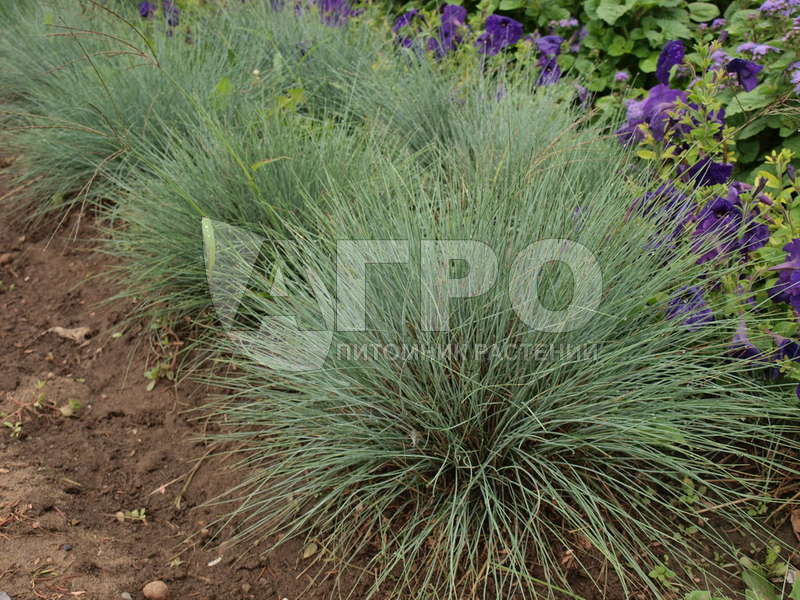 4180720Festuca glaucaЛещина обыкновенная Purpurea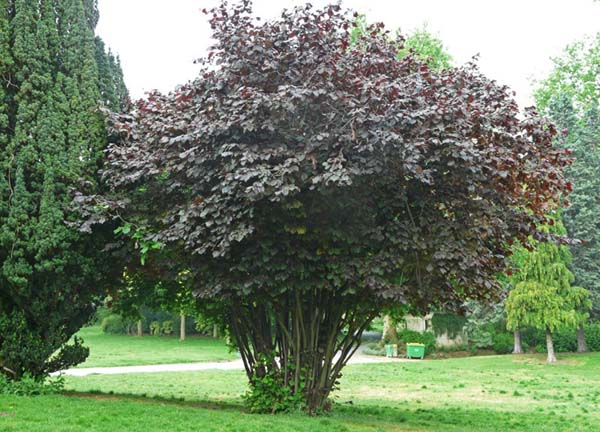 1950950Corylus avellana PurpureaОчиток видный Brillians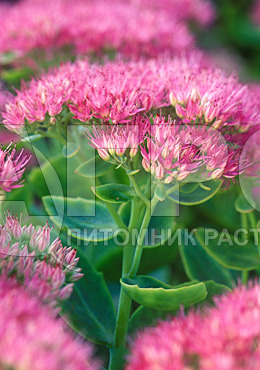 45018081000Sedum spectabile BrilliansБарбарис тунберга Atropurpurea nana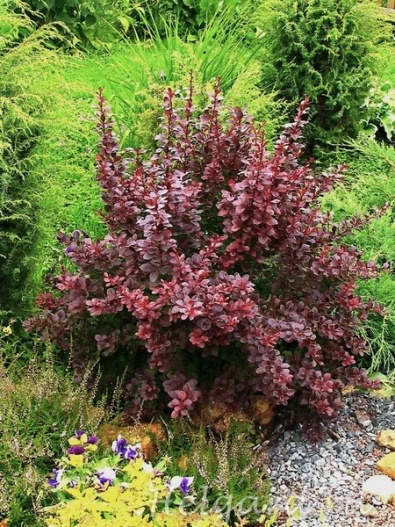 93002700Berberis thunbergii Atropurpurea NanaБирючина обыкновенная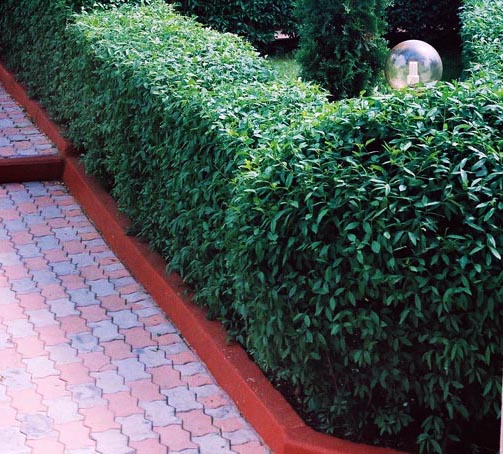 122302760Ligustrum vulgareТуя западная Miky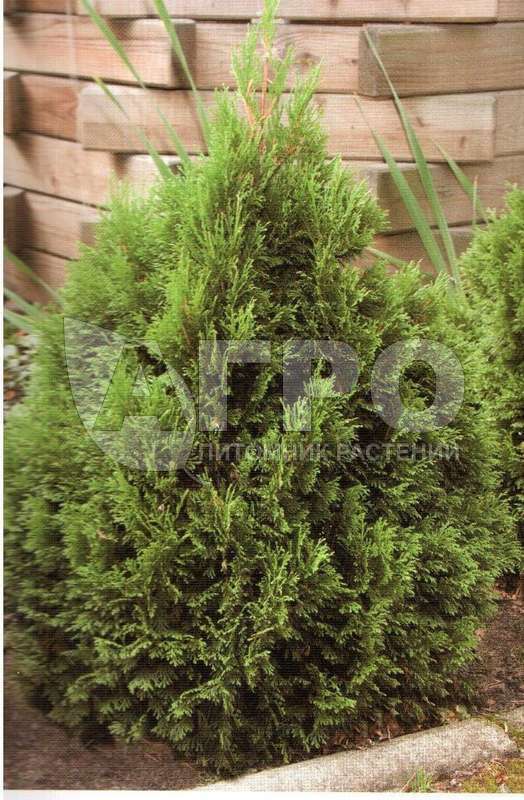 220004000Thuja occidentalis MikyЛаванда узколистная Hidcote blue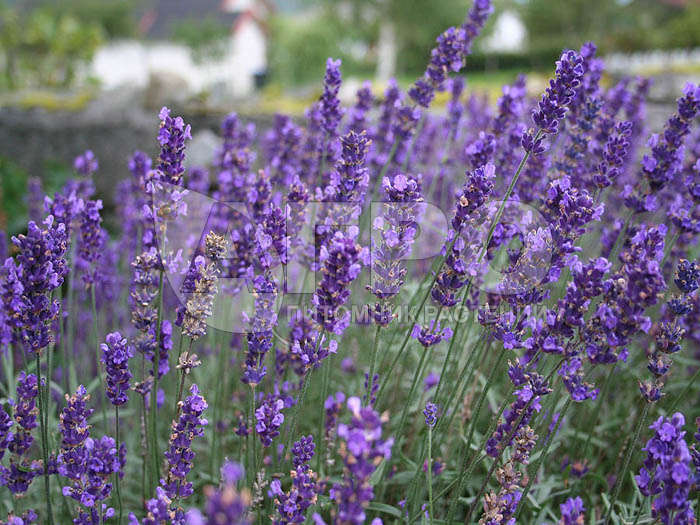 10018018000Lavandula angustifolia Hidcote BlueБруннера крупнолистная Alexander's Great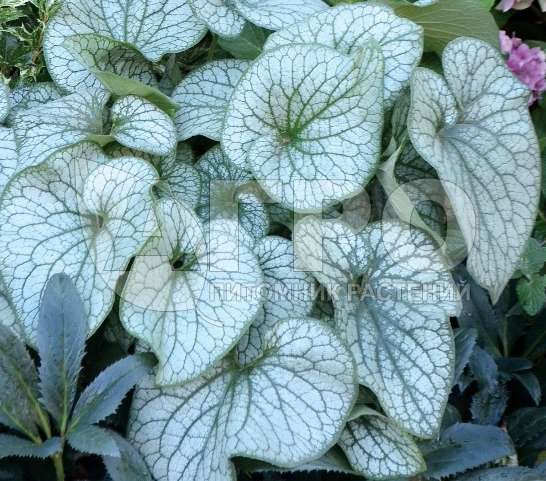 63802280Brunnera macr.Alexanders GreatГерань гималайская Gravetye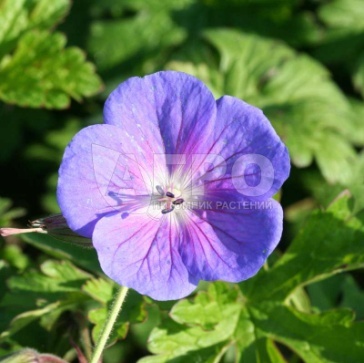 2210420Geranium himalayense GravetyeФлокс метельчатый Flame blue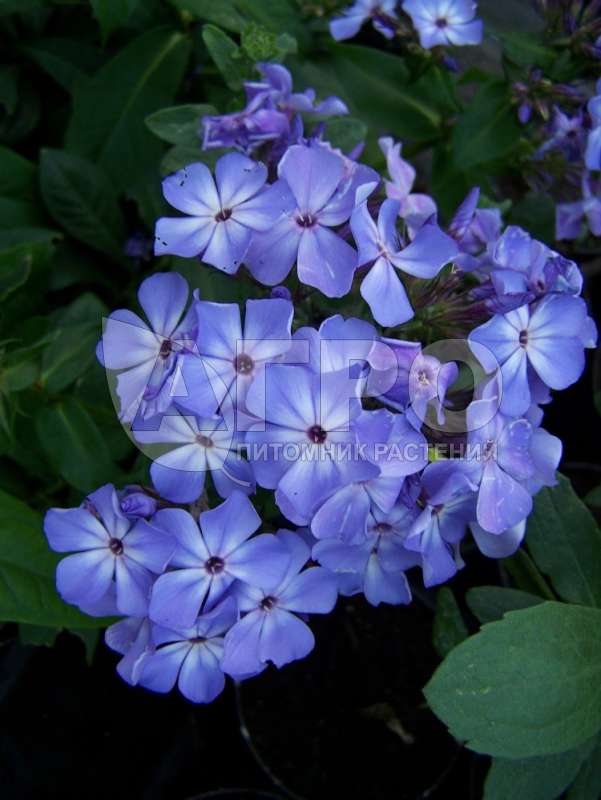 71801260Phlox paniculata 'Flame Blue'Платикодон крупноцветковый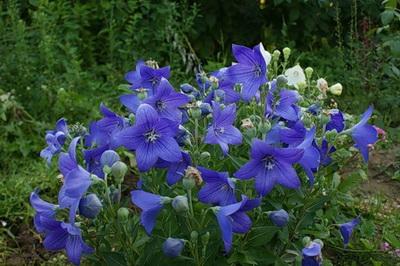 54502250Platycodon grandiflorusДекоративные элементыЕд.Изм.Кол-во123СкамейкаШт.1ДекингМ222Гравийная отсыпкаМ220,1Природный камень для мощения дорожкиШт.50ГазонМ238Пластиковая чаша для водоемаШт.1Декоративные элементыЕд. Изм.Ед. Изм.Кол-воЦена, руб.Стоимость, руб.122345СкамейкаШт.Шт.140004000ДекингМ2М222200046000Гравийная отсыпкаМ2М220,14008040Природный камень для мощения дорожкиШт.Шт.5010004400ГазонМ2М2381505700Пластиковая чаша для водоемаШт.Шт.115001500Всего:                                                                69640                                                                69640                                                                69640                                                                69640                                                                69640РастенияКол-во, шт.Кол-во, шт.Кол-во, шт.Цена, руб.Стоимость, руб.Овсяница сизая444180720Лещина обыкновенная111950950Очиток видный45045045018081000Барбарис тунберга9993002700Бирючина обыкновенная1212122302760Туя западная Miky22220004000Лаванда узколистная Hidcote blue10010010018018000Бруннера крупнолистная Alexander's Great6663802280Герань гималайская Gravetye222210420Флокс метельчатый Flame blue7771801260Платикодон крупноцветковый5554502250Всего:                                                               116340                                                               116340                                                               116340                                                               116340                                                               116340Оценочная стоимость других работОценочная стоимость других работОценочная стоимость других работОценочная стоимость других работОценочная стоимость других работОценочная стоимость других работНаименованиеЕд. Изм.Кол-воКол-воЦена, руб.	Стоимость, руб.Вынос проектных отметок на местность с разметкойМ2100100101000Укладка деревянного настилаМ2222250011000Засыпка гравият4,24,22501050Посадка деревьевШт3310003000Посадка кустарниковШт212150010500Всего:                                                               26550                                                               26550                                                               26550                                                               26550                                                               26550Итого:                                                                212530                                                                212530                                                                212530                                                                212530                                                                212530